TALLER INTERNO ETXALDEKO EMAKUMEAK10 OCTUBRE- BERGARAOBJETIVOS:- Actualizar y socializar entre las personas que se han ido incorporando al grupo las reflexiones realizadas hasta ahora.- Practicar y valorar las propuestas pedagógicas diseñadas por el talde pedagógico con el fin de aplicarlas en futuros talleres/charlas/debates (jornadas feministas, etc…)- Consensuar las líneas generales de  nuestra participación en las jornadas feministas. RUTA DEL DIA: 10:30-10:45: Ongi Etorri, saludos varios y explicación del día y sus objetivos10:45-11:00: Contexto: repaso de la trayectoria del grupo a través de la Línea del Tiempo.11:00-13:00 Dinámicas para reflexionar y valorar:11:00-11:30 ESTEREOTIPOS: Objetivo: debatir sobre estereotipos hombre/mujer; agroindustria/SA; rural/urbano; feminismo vs SA (Maritxu) 20´11:30-12:00 TAREAS Y TRABAJOS: Objetivo. Debatir sobre economía feminista 30´12:00-12:30 GRAFICOS CON VIDA Y MIRADA DE MUJER: Objetivo: adquirir conocimiento con datos concretos. 30´12:30-13:15: REIVINDICANDO: Objetivo: construcción de alternativas/propuestas 45´Al final de cada dinámica se dará un tiempo para evaluar en tono a las preguntas:¿A quién lo dirigirías?¿Cómo la mejorarías?¿Cómo te has sentido? ¿para qué te ha servido?13:15-14:30 DEBATE: TENIENDO EN CUENTA LAS REFLEXIONES ANTERIORES Y EL POSICIONAMIENTO POLITICO DE EE (DECALOGO DE PROPUESTAS)¿Qué aporte hacemos as mujeres baserritarras a la agenda feminista?Cuando hablamos de poner las vidas en el centro, ¿Qué significa eso para una mujer baserritarra?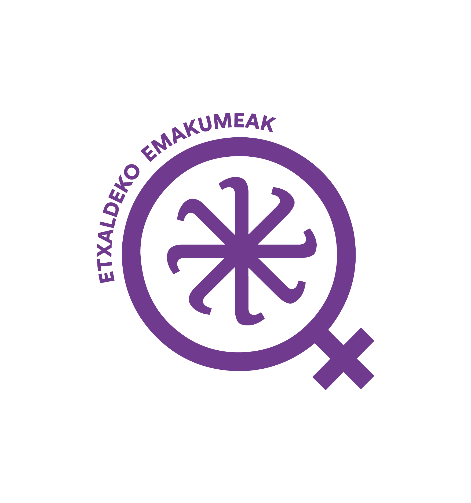 